P L A N   W S P Ó Ł P R A C YPRZEDSZKOLA  SAMORZĄDOWEGO  
Nr  3  IM. ROBINSONA  CRUSOE  
W KIELCACH  ZE  ŚRODOWISKIEM  RODZINNYMNA  ROK  2019/2020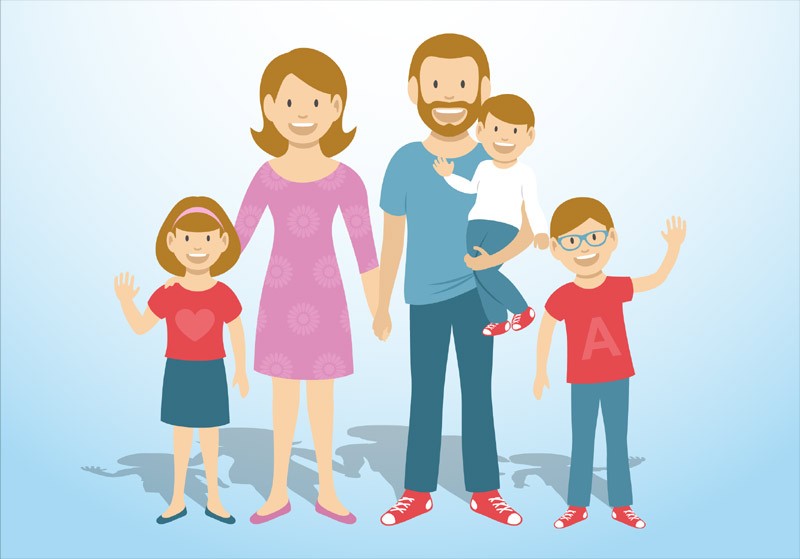 CEL OGÓLNY WSPÓŁPRACY ŚRODOWISKA RODZINNEGO 
I PRZEDSZKOLA : Wdrażanie rodziców do systematycznej współpracy z przedszkolem 
i umożliwienie im udziału w tworzeniu warunków do wszechstronnego
i  harmonijnego rozwoju dzieci. CELE SZCZEGÓŁOWE WSPÓŁPRACY ŚRODOWISKA RODZINNEGO I PRZEDSZKOLA: Dążenie do jednolitości oddziaływań wychowawczo- dydaktycznych przedszkola i środowiska rodzinnego.Dbałość o wszechstronny i harmonijny rozwój dziecka w wieku przedszkolnym.Stworzenie partnerskich relacji między rodzicami, a nauczycielami 
w zakresie odpowiedzialności za proces edukacyjny i wychowawczy dzieckaWzmacnianie więzi rodzinnych i relacji międzypokoleniowych poprzez różnorodne formy współpracy środowiska przedszkolnego i rodzinnego.Włączanie rodziców dzieci do aktywnego życia grupy przedszkolnej i placówki. Współdziałanie z rodzicami w zakresie rozpoznawania możliwości rozwojowych dzieci , przekazywania informacji dotyczących obserwacji i diagnozy przedszkolnej oraz podejmowania działań w zakresie wspierania rozwoju wychowanka.Angażowanie rodziców w prace użyteczne na rzecz przedszkola celem poprawienia jakości pracy z dzieckiem. Podnoszenie świadomości edukacyjnej i wychowawczej rodziców poprzez ich pedagogizację.Wdrażanie do aktywnego uczestnictwa w procesie kształtowania u dziecka pożądanych postaw społecznych i wartości moralnych.Współpraca nauczycieli i rodziców w rozwiązywaniu zaistniałych problemów wychowawczych i edukacyjnych.Uwzględnianie w pracy pedagogicznej  inicjatyw wychodzących ze strony rodziców i realizowanie ich dla dobra dziecka.                					 	      OPRACOWANIE:                          					        ZESPÓŁ DO SPRAW 
 					   WSPÓŁPRACY Z RODZICAMI 
 		 			I ŚRODOWISKIEM LOKALNYMZadania w zakresie współpracy placówki z rodzicamiFormy realizacji współpracyTermin realizacjiOsoby odpowiedzialneORGANIZACJA SPOTKAŃ Z RODZICAMII. Zebranie organizacyjno – informacyjne :1.Zapoznanie z głównymi ideami, celami wychowania przedszkolnego, ze Statutem placówki, koncepcją pracy przedszkola, obowiązującą podstawą programową wychowania przedszkolnego, aktualnym programem nauczania, organizacją pracy w bieżącym roku szkolnym – (ramowym rozkładem dnia w przedszkolu, harmonogramem imprez i uroczystości przedszkolnych, wycieczek, planem współpracy z rodzicami na dany  rok oraz obowiązującymi procedurami bezpieczeństwa dotyczącymi odbioru i przyprowadzania dziecka do przedszkola, przebywania wychowanka w placówce oraz poza nią).2.Dokonanie wyboru Rady Rodziców przedszkola celem współpracy i współdecydowania w kwestii ważnych spraw dotyczących wychowanków.3.Wybór dogodnej formy ubezpieczenia zdrowotnego dla przedszkolaków.IX. 2019Dyrektor, wszyscy n-leORGANIZACJA SPOTKAŃ Z RODZICAMIII. Zebranie dotyczące przekazania rodzicom informacji o wynikach diagnozy wstępnej oraz ewentualnych zaleceniach celem ujednolicenia działań edukacyjno – wychowawczych – (rodzic – przedszkole).XI. 2019n-legrup najstarszychORGANIZACJA SPOTKAŃ Z RODZICAMIIII. Zebranie podsumowujące pracę wychowawczo – dydaktyczno – opiekuńczą za I półrocze 2019/2020 r. z wnioskami do dalszej pracy.II.2020Wszyscy n-leORGANIZACJA SPOTKAŃ Z RODZICAMIIV. Zebranie dotyczące przekazania informacji o efektach diagnozy końcowej – poziomu osiągnięcia dojrzałości szkolnej przez wychowanków wraz ze wskazówkami do dalszej pracyIV.-V.2020n-legrup najstarszychV. Zebranie podsumowujące pracę wychowawczo – dydaktyczno – opiekuńczą za rok 2019/2020 wraz z wytycznymi do dalszych działań edukacyjno –wychowawczych.VI.2020n-le wszystkich grupVI. Spotkania indywidualne - przekazywanie rodzicom informacji na temat bieżących spraw dotyczących wychowanków- wspieranie ich rozwoju. Na bieżąco          n-le wszystkich grupVII. Konsultacje z rodzicami w ramach Dni Otwartych przedszkola celem przekazywania informacji dotyczących aktualnych postępów dzieci i ewentualnych problemów edukacyjnych i wychowawczychZgodnie z harmonogramem Dni Otwartych1 raz w miesiącuWszyscy n-leVIII. Zajęcia adaptacyjne z dziećmi rozpoczynającymi edukację  przedszkolną  celem stworzenia atmosfery sprzyjającej adaptacji przedszkolaków do nowych warunków życia- zabawy, pracy, nauki, kontaktów z rówieśnikami i dorosłymi, integracji środowisk oraz promocji placówki.VI.2020Nauczyciele wyznaczeni przez dyrektoraPOZNANIE DZIECI I ICH ŚRODOWISKA RODZINNEGO – WSPÓŁUDZIAŁ NAUCZYCIELI  I RODZICÓW W ROZWIĄZYWANIU PROBLEMÓW WYCHOWAWCZYCH  DZIECI1.Przeprowadzenie obserwacji oraz diagnozy gotowości dziecka do podjęcia nauki w szkole celem przyjęcia odpowiednich kierunków pracy.2.Systematyczne informowanie rodziców o wynikach przeprowadzonych obserwacji i diagnoz pedagogicznych oraz kierunków dalszej pracy z dzieckiem.3.Przeprowadzenie wywiadów i rozmów celem ujednolicenia oddziaływań wychowawczo – edukacyjnych , pomocy rodzicom w rozwiązywaniu problemów wychowawczych i edukacyjnych.4.Rozmowy indywidualne - przekazywanie informacji dotyczących osiągnięć i  niepowodzeń wychowanków oraz wskazań do dalszej pracy. 5.Informowanie  rodziców o możliwości korzystania z usług Poradni Psychologiczno-Pedagogicznej – (porad psychologa, pedagoga, logopedy) w przypadku zaistniałych problemów rozwojowych u przedszkolaków.Na bieżącon-leWSPÓŁUDZIAŁ RODZICÓW W PRACACH NA RZECZ DZIECI I PRZEDSZKOLAUdział w akcji „Cała Polska czyta dzieciom”.:pomoc w naprawie sprzętu przedszkolnego,gromadzenie materiałów do kącików zabawowo-zadaniowych Froebla doposażenie sali w zabawki, książki, itp.angażowanie w zbiórki, puszek, nakrętek,  baterii, karmy dla zwierząt itp.angażowanie  do współorganizacji  konkursów, imprez, uroczystości, teatrzyków, spacerów, wycieczek, wspólnych pikników na świeżym powietrzu, quizów, turniejów, spotkań grupowychwzbogacanie bazy dydaktycznej przedszkolasystematyczne pozyskiwanie informacji na temat potrzeb i oczekiwań rodziców wobec placówki oraz zapoznawanie się z opinią  na temat  funkcjonowania przedszkola – (rozmowy, wywiady, ankiety) celem poprawy lub zmiany kierunków działań edukacyjnych, wychowawczych.systematyczne aktualizowanie strony  www. przedszkola; zachęcanie ich do jej odwiedzania.Prowadzenia kącika dla rodziców w przedszkolu : -umieszczanie w nim twórczości dziecięcej , nauczanych wierszy, piosenek, zdjęć i opisów dotyczących ważnych wydarzeń z życia grupy i przedszkola,  informacji o uroczystościach i planowanych wycieczkach, różnorodne artykuły o tematyce okolicznościowej – (np.  patriotycznej, profilaktyki zdrowotnej, bezpieczeństwa dziecka, wychowani), a także podziękowań za współpracę i uzyskiwane efekty pracy.Cały rokn-leZACHĘCANIE RODZICÓW DO UDZIAŁU W UROCZYSTOŚCIACH, ZAJĘCIACH OTWARTYCH, SPOTKANIACH GRUPOWYCH1.Zapraszanie  rodziców na uroczystości o tematyce okolicznościowej grupowe i przedszkolne – wspólne obserwowanie umiejętności i osiągnięć wychowanków.2.Organizowanie  zajęć otwartych, warsztatów, wykładów z udziałem specjalistów z różnych dziedzin, prelekcji prowadzonych przez nauczycieli oraz pracowników Poradni P. P. celem rozwiązywania różnorodnych problemów wychowanków i wspierania ich rozwoju.3.Organizowanie dla dzieci i rodziców wspólnych imprez, uroczystości, festynów, zawodów sportowych, pikników, podczas których integrują się środowiska – przedszkolne i rodzinneNa bieżącon-lePEDAGOGIZACJA RODZICÓW1.Organizacja spotkań grupowych -  rozmowy o osiągnięciach dzieci, problemach wychowawczych i innych wynikających z inicjatywy i zainteresowań rodziców.2.Prowadzenie  rozmów  indywidualnych dotyczących funkcjonowania dziecka w grupie przedszkolnej  oraz jego możliwości rozwojowych . 3.Zapoznanie  rodziców z  aktualną podstawą programową wychowania przedszkolnego oraz programem wychowania przedszkolnego obowiązującym  w danym roku szkolnym, programem wychowawczo - profilaktycznym placówki – poznanie opinii na temat ich treści.4.Organizowanie  spotkań ze specjalistami z  Poradni  Psychologiczno – Pedagogicznej wynikających z inicjatywy nauczycieli i rodziców.5.Organizowanie zajęć warsztatowych dla rodziców i dzieci w poszczególnych grupach wiekowych z wykorzystaniem nowoczesnych technologii.Na bieżącoDyrektor, nauczycieleWSPÓŁPRACA Z PRZEDSTAWICIELAMI RADY RODZICÓW 1.Organizowanie systematycznych spotkań  z  Radą Rodziców przedszkola celem podejmowania różnych decyzji dotyczących   przedszkola:- ustalenie  wysokość składki na Radę   Rodziców, rodzaj i kwotę ubezpieczenia   zdrowotnego dla dzieci- udział w planowaniu pracy placówki-   w tworzeniu koncepcji pracy przedszkola,   programu wychowawczego,   profilaktycznego, tworzeniu kalendarium   imprez i ważnych wydarzeń    przedszkolnych, wyborze programu edukacji przedszkolnej oraz programów dodatkowych -pozyskiwanie wśród rodziców sponsorów celem wzbogacenia bazy materialnej placówki-wspólne organizowanie  imprez, uroczystości grupowych i przedszkolnych (np. Pasowanie  na Przedszkolaka, Dzień Przedszkolaka, Spotkania Andrzejkowe, Wigilia w przedszkolu, Karnawał, Dzień Babci i Dziadka, Festyn Rodzinny z okazji Dnia Rodziny, Pożegnanie 6 – latków), a także wspólne spacery, wycieczki, pikniki, warsztaty, prelekcje, zawody sportowe celem pedagogizacji rodziców-analizowanie na bieżąco dokumentacji placówki - ( sprawozdania, protokoły, wnioski   do dalszej pracy) w celu ujednolicenia wspólnych działań podejmowanych na rzecz  najmłodszych. Na bieżąco w ciągu roku, zgodnie z harmonogra-mem spotkań Rady RodzicówDyrektor, n-le